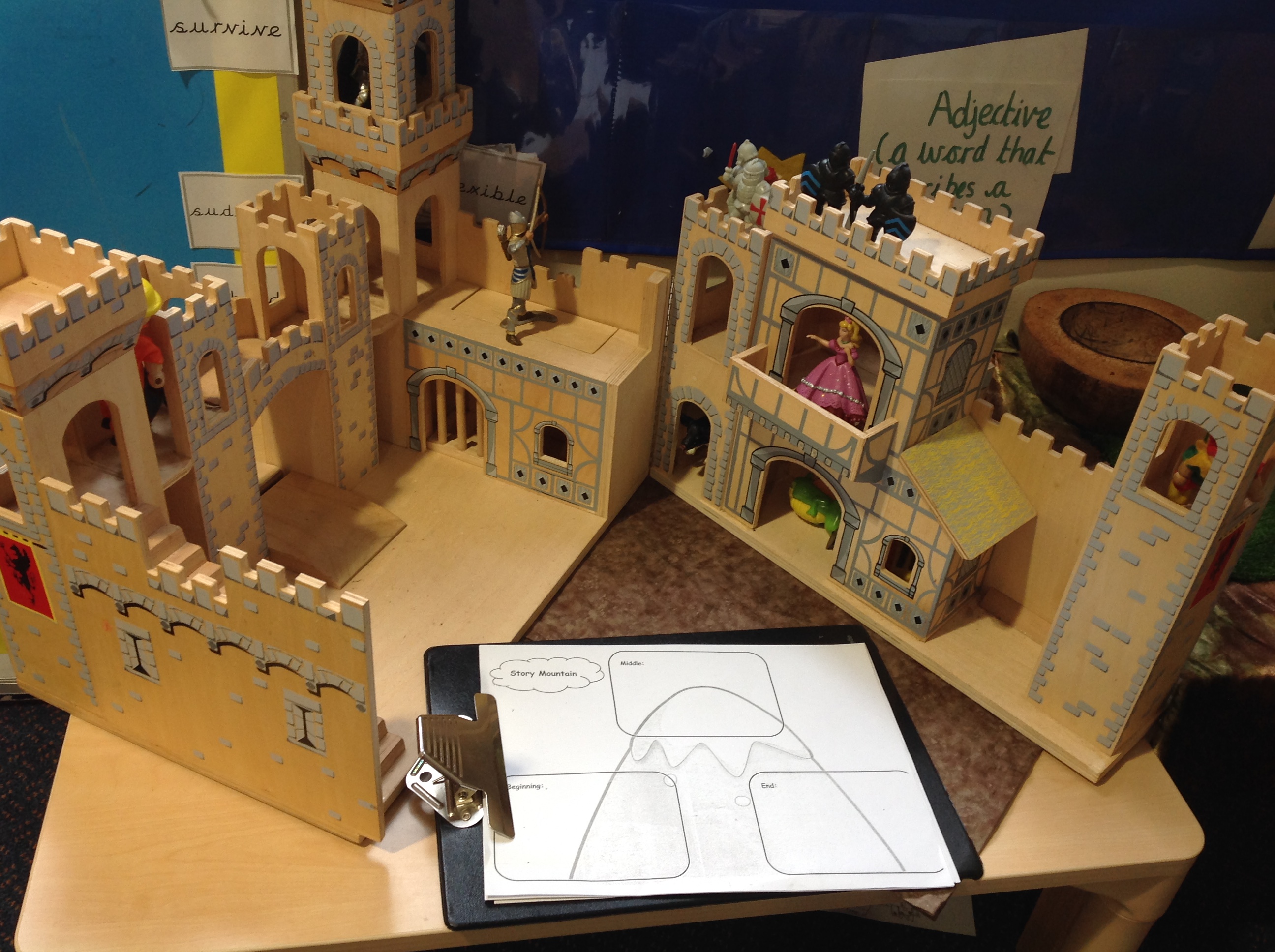 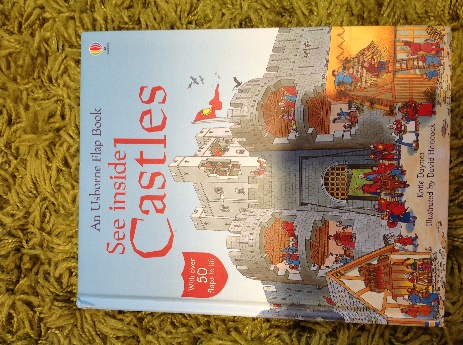 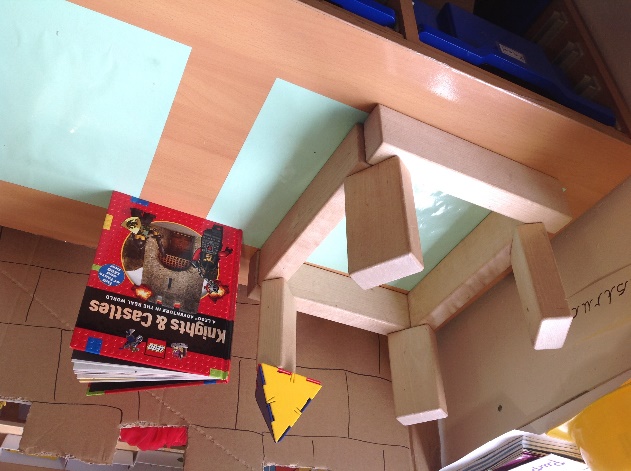 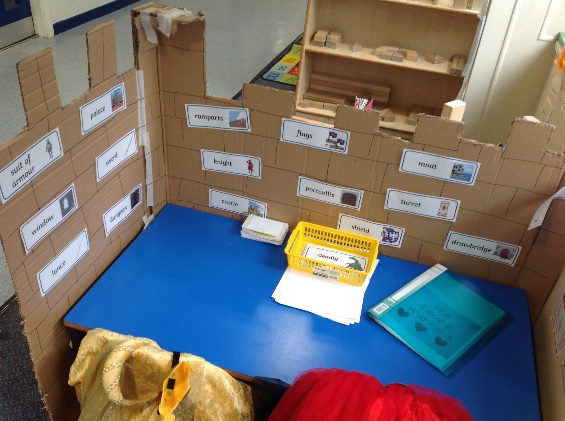 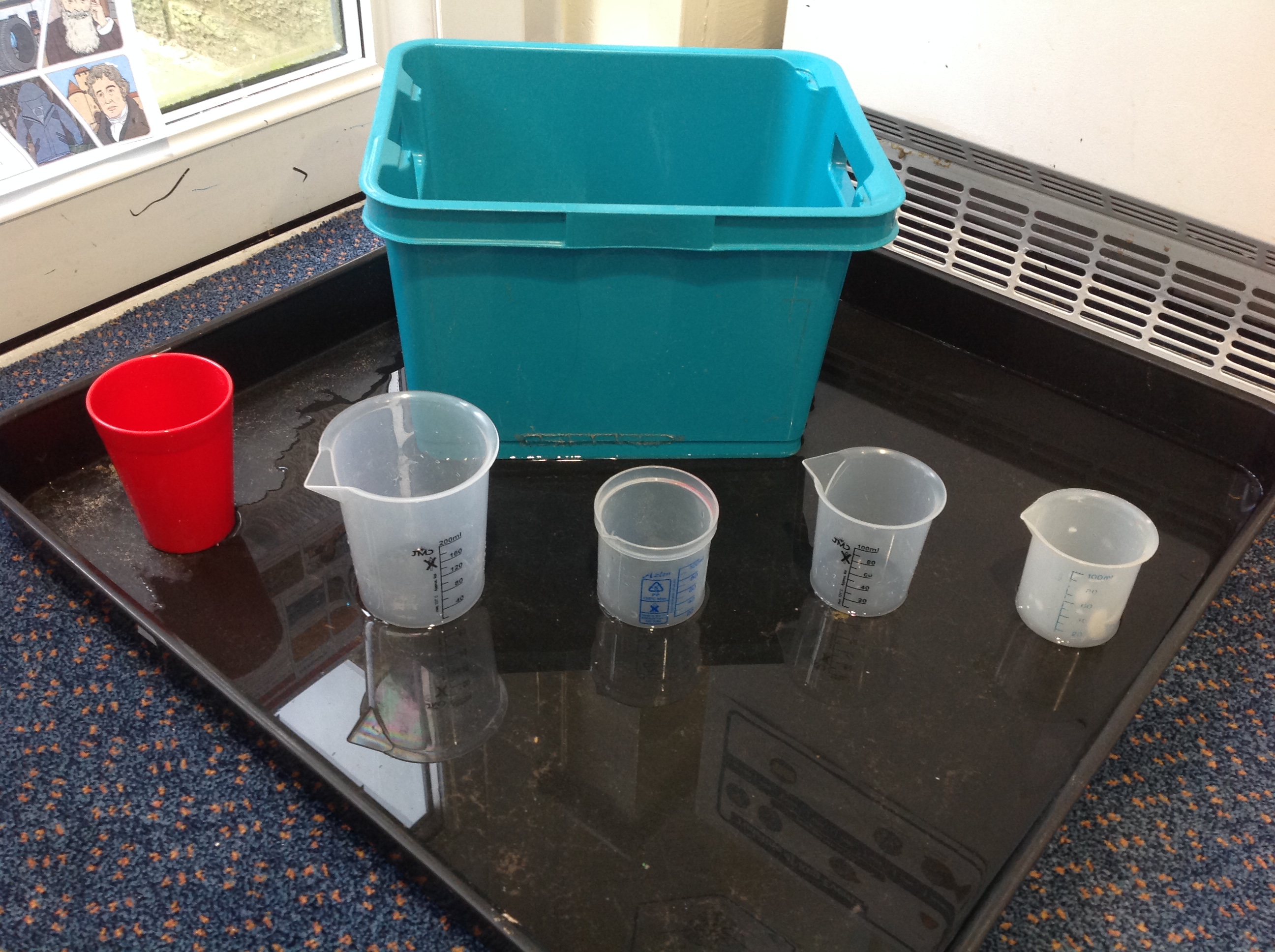 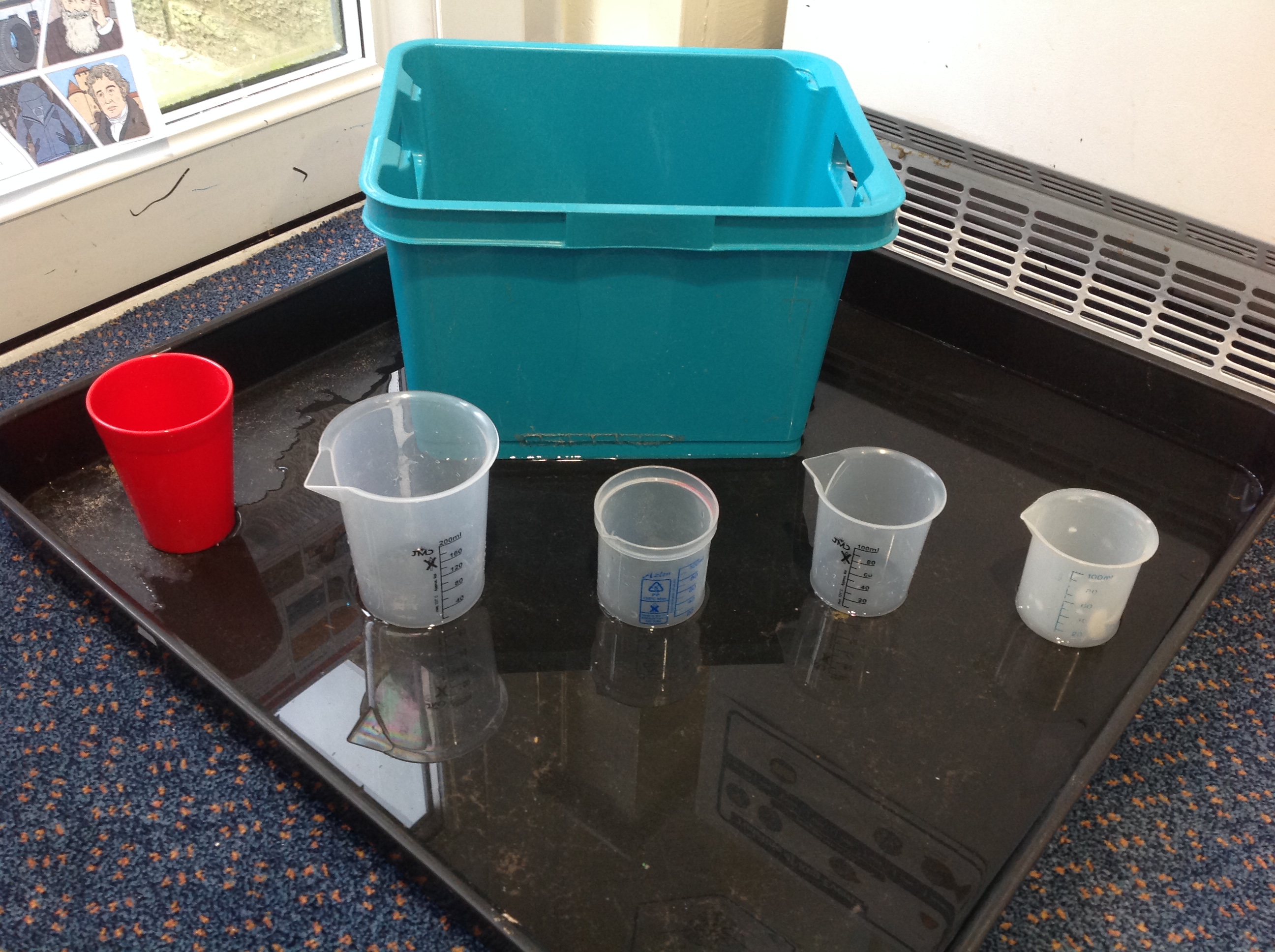 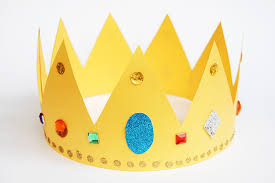 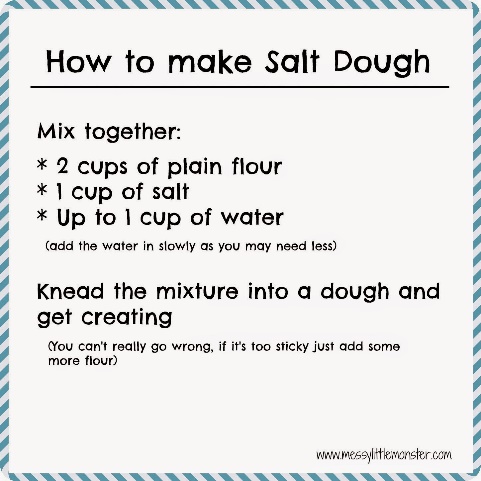 Other suggestions.Baking.  Can you make some buns or jam tarts?  Follow the instructions and weigh out the ingredients carefully using weighing scales.Drawing. What can you see out of your window? Draw what you see. Can you draw a portrait of a family member, look carefully at their features?Junk Modelling. Can you make a castle or a house?Music. What can you find that makes a sound? Can you make a tune with the things you have? Sing some songs and make up funky dance moves.Geography.  Draw a map of the area where you live and label it. Search on google maps or find an atlas if you’re not sure.History. Write some interesting facts about any Kings and Queens of England. Can you find any funny facts?Play a game.  Simon says, a memory game (Kim’s game is good) Eye spy, Hide and seek. A board gameHow to play Kim’s game?Playing Kim´s game is a good way of developing your child´s memory skills and concentration – both skills useful for all learning.Put 10 things from around the house on a tray - it could be things like a pencil, an orange, some cotton wool, a toy etc. Ask your child to look carefully at them for about thirty seconds. Then take the tray away and ask them to call out what they remember.Another way of playing the game is to cover the things, take one thing away and ask the child to spot what is missing. You can put more things on the tray as they get better.RE.  What do you know about Easter? Can you make a card, draw or paint a picture for a friend or relative?Fine motor Skills. How many buttons can you fasten in 1 minute?